STEWARTS CREEK HIGH SCHOOL PROM DATE REQUEST FORM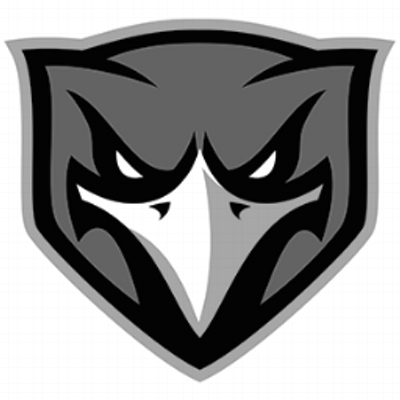 A SCHS student requesting to bring a date who is not a Stewarts Creek High School student must have this form completed before a ticket can be purchased. Date request forms must be turned in by March 20th. As a Stewarts Creek High School student, I understand that all code of conduct rules apply at school functions, and I will take responsibility to inform my date of these rules. SCHS Student Name: 										 Grade: 		SCHS Student Signature: 									 Date: 			As the parent/guardian of a Stewarts Creek High School student, I find his/her date to be a responsible person and I recommend his/her date as an acceptable guest for this SCHS social function. I also understand that tickets are non-refundable. SCHS Student’s Parent/Guardian Name: 				            Phone Number: _____		Signature: ______________________________	   ____					 Date: 			As a guest of a Stewarts Creek High School student, I will follow all rules and regulations of SCHS, and I understand that failure to abide by these rules may result in removal from the dance and/or disciplinary action with no refund. I verify that all information provided on this form is accurate and current. Guest Name: 									________ Age: 			Guest’s Signature: 										 Date: 			Name of guest’s high school currently attending or previously attended:  ____					Year Graduated/Attended: 					Name and cell number of guest’s parent/guardian: 									If the guest is currently enrolled in another high school, an administrator of that school must complete the following information. As an administrator of ___________________________, I verify that ________________________________ is a student in good standing. Administrator’s Printed Name: ____________________________________________________________________________________________________      ___________________                         Signature of Administrator                                                     Date                            